г. УссурийскВ соответствии с Федеральным законом Российской Федерации                      от 06 октября 2003 года № 131-ФЗ «Об общих принципах организации местного самоуправления в Российской Федерации», руководствуясь статьями 31, 56 Устава Уссурийского городского округа, постановлением администрации Уссурийского городского округа от 31 марта 2015 года                    № 895-НПА «Об утверждении Порядка разработки, реализации и оценки эффективности муниципальных программ Уссурийского городского округа и о признании утратившими силу некоторых нормативных правовых актов администрации Уссурийского городского округа», на основании распоряжения администрации Уссурийского городского округа от 31 августа 2016 года № 250 «Об утверждении Перечня муниципальных программ Уссурийского городского округа», с целью уточнения объемов бюджетных ассигнований на реализацию мероприятий муниципальной программы, в связи с изменением задач муниципальной программы, необходимостью корректировки отдельных положений текстовой части муниципальной программыПОСТАНОВЛЯЕТ	1. Внести в постановление администрации Уссурийского городского округа от 03 мая 2017 года № 1377-НПА «Об утверждении муниципальной программы «Проведение капитального ремонта общего имущества многоквартирных домов, муниципальных жилых помещений и проведение мероприятий, связанных со своевременностью поступления в бюджет Уссурийского городского округа платы за наем муниципальных жилых помещений и содержанием свободного муниципального жилищного фонда, на 2018-2025 годы» (далее – постановление) следующие изменения:	в Программе:	а) абзац 3 раздела IV. «Перечень и краткое описание основных мероприятий муниципальной программы» изложить в новой редакции: «Основное мероприятие «Капитальный ремонт общего имущества многоквартирных домов, по которым имеется решение суда» направлено на восстановление конструктивных элементов многоквартирных домов, проведение экспертизы для определения технического состояния конструктивных элементов многоквартирных домов, подготовка проектной документации»;	б) абзац 4 пункта «г» раздела V. «Механизм реализации муниципальной программы» изложить в новой редакции: «проведение капитального ремонта общего имущества многоквартирных домов, по которым имеется решение суда; определения технического состояния конструктивных элементов, подготовка проектной документации»;	в) Приложение № 1 «Перечень мероприятий муниципальной программы «Проведение капитального ремонта общего имущества многоквартирных домов, муниципальных жилых помещений и проведение мероприятий, связанных со своевременностью поступления в бюджет Уссурийского городского округа платы за наем муниципальных жилых помещений и содержанием свободного муниципального жилищного фонда, на 2018-2025 годы» к Программе изложить в новой редакции (прилагается);2. Управлению делами аппарата администрации Уссурийского городского округа (Болтенко) разместить настоящее постановление на официальном сайте администрации Уссурийского городского округа.3. Управлению культуры администрации Уссурийского городского округа (Тесленко) опубликовать настоящее постановление в средствах массовой информации.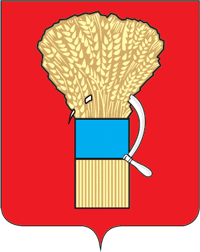 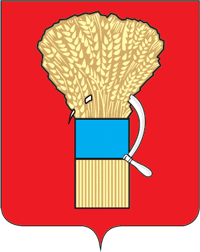 АДМИНИСТРАЦИЯУССУРИЙСКОГО ГОРОДСКОГО ОКРУГАПРИМОРСКОГО КРАЯПОСТАНОВЛЕНИЕАДМИНИСТРАЦИЯУССУРИЙСКОГО ГОРОДСКОГО ОКРУГАПРИМОРСКОГО КРАЯПОСТАНОВЛЕНИЕАДМИНИСТРАЦИЯУССУРИЙСКОГО ГОРОДСКОГО ОКРУГАПРИМОРСКОГО КРАЯПОСТАНОВЛЕНИЕ№ 